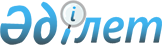 О внесении изменений и дополнений в решение XV сессии городского маслихата от 23 декабря 2008 года N 80/15 "О городском бюджете на 2009 год"
					
			Утративший силу
			
			
		
					Решение Приозерского городского маслихата Карагандинской области от 01 сентября 2009 года N 128/20. Зарегистрировано Управлением юстиции города Балхаша Карагандинской области 16 сентября 2009 года N 8-4-153. Утратило силу в связи с истечением срока действия - (письмо аппарата Приозерского городского маслихата Карагандинской области от 27 апреля 2011 года № 4-3/72)      Сноска. Утратило силу в связи с истечением срока действия - (письмо аппарата Приозерского городского маслихата Карагандинской области от 27.04.2011 № 4-3/72).

      В соответствии с Бюджетным кодексом Республики Казахстан от 4 декабря 2008 года, Законом Республики Казахстан от 23 января 2001 года "О местном государственном управлении и самоуправлении в Республике Казахстан", городской маслихат РЕШИЛ:



      1. Внести в решение XV сессии городского маслихата от 23 декабря 2008 года N 80/15 "О городском бюджете на 2009 год" (зарегистрировано в Реестре государственной регистрации нормативных правовых актов за N 8-4-127, опубликовано в газете "Приозерский вестник" от 16 января 2009 года N 2 (149)), в которое внесены изменения и дополнения решением городского маслихата от 24 апреля 2009 года N 116/18 "О внесении изменений и дополнений в решение XV сессии городского маслихата от 23 декабря 2008 года N 80/15 "О городском бюджете на 2009 год" (зарегистрировано в Реестре государственной регистрации нормативных правовых актов за N 8-4-142, опубликовано в газете "Приозерский вестник" от 8 мая 2009 года N 12 (159), следующие изменения и дополнения:



      1) в пункте 1:

      в подпункте 1):

      цифры "1430801" заменить цифрами "1487501";

      цифры "79775" заменить цифрами "88790";

      цифры "1168" заменить цифрами "518";

      цифры "3089" заменить цифрами "1289";

      цифры "1346769" заменить цифрами "1396904";

      в подпункте 2):

      цифры "1430837" заменить цифрами "1487537".



      2. Приложение 1 к решению XV сессии городского маслихата от 23 декабря 2008 года N 80/15 "О городском бюджете на 2009 год" изложить в новой редакции согласно приложению к настоящему решению.



      3. Настоящее решение вводится в действие с 1 января 2009 года.      Председатель сессии                        О. Кобенов      Секретарь маслихата                        Е. Омаров

Приложение

к решению XX сессии

городского маслихата

от 1 сентября 2009 года N 128/20Приложение 1

к решению XV сессии

городского маслихата

от 23 декабря 2008 года N 80/15

Городской бюджет на 2009 год
					© 2012. РГП на ПХВ «Институт законодательства и правовой информации Республики Казахстан» Министерства юстиции Республики Казахстан
				КатегорияКатегорияКатегорияКатегорияСумма тыс. тенгеКлассКлассКлассСумма тыс. тенгеПодклассПодклассСумма тыс. тенгеНаименованиеСумма тыс. тенге12345I. Доходы14875011Налоговые поступления8879001Подоходный налог256762Индивидуальный подоходный налог2567603Социальный налог189931Социальный налог1899304Налоги на собственность371081Налоги на имущество174853Земельный налог115284Налог на транспортные средства809505Внутренние налоги на товары, работы и услуги52972Акцизы11293Поступления за использование природных и других ресурсов25884Сборы за ведение предпринимательской и профессиональной деятельности12045Налог на игорный бизнес37608Обязательные платежи, взимаемые за совершение юридически значимых действий и (или) выдачу документов уполномоченными на то17161Государственная пошлина17162Неналоговые поступления51801Доходы от государственной собственности2685Доходы от аренды имущества, находящегося в государственной собственности26806Прочие неналоговые поступления2501Прочие неналоговые поступления2503Поступления от продажи основного капитала128901Продажа государственного имущества, закрепленного за государственными учреждениями291Продажа государственного имущества, закрепленного за государственными учреждениями2903Продажа земли и нематериальных активов12601Продажа земли10002Продажа нематериальных активов2604Поступления официальных трансфертов139690402Трансферты из вышестоящих органов государственного управления13969042Трансферты из областного бюджета1396904Функциональная группаФункциональная группаФункциональная группаФункциональная группаФункциональная группаСумма тыс. тенгеФункциональная подгруппаФункциональная подгруппаФункциональная подгруппаФункциональная подгруппаСумма тыс. тенгеАдминистратор бюджетной программыАдминистратор бюджетной программыАдминистратор бюджетной программыСумма тыс. тенгеПрограммаПрограммаСумма тыс. тенгеНаименованиеСумма тыс. тенге123456II. Расходы14875371Государственные услуги общего характера5672401Представительные, исполнительные и другие органы, выполняющие общие функции государственного управления41972112Аппарат маслихата района (города областного значения)12201001Обеспечение деятельности маслихата района (города областного значения)12201122Аппарат акима района (города областного значения)29771001Обеспечение деятельности акима района (города областного значения)2977102Финансовая деятельность9772452Отдел финансов района (города областного значения)9772001Обеспечение деятельности отдела финансов9714003Проведение оценки имущества в целях налогообложения5805Планирование и статистическая деятельность4980453Отдел экономики и бюджетного планирования района (города областного значения)4980001Обеспечение деятельности отдела экономики и бюджетного планирования49802Оборона90701Военные нужды907122Аппарат акима района (города областного значения)907005Мероприятия в рамках исполнения всеобщей воинской обязанности9074Образование24632601Дошкольное воспитание и обучение37211464Отдел образования района (города областного значения)37211009Обеспечение деятельности организаций дошкольного воспитания и обучения3721102Начальное, основное среднее и общее среднее образование199080464Отдел образования района (города областного значения)199080003Общеобразовательное обучение160184006Дополнительное образование для детей32539010Внедрение новых технологии обучения в государственной системе образования за счет целевых трансфертов из республиканского бюджета635709Прочие услуги в области образования10035464Отдел образования района (города областного значения)10035001Обеспечение деятельности отдела образования7137005Приобретение и доставка учебников, учебно-методических комплексов для государственных учреждений образования района (города областного значения)28986Социальная помощь и социальное обеспечение4704802Социальная помощь37950451Отдел занятости и социальных программ района (города областного значения)37950002Программа занятости23829005Государственная адресная социальная помощь2273006Жилищная помощь2047007Социальная помощь отдельным категориям нуждающихся граждан по решениям местных представительных органов6044010Материальное обеспечение детей инвалидов, воспитывающихся и обучающихся на дому136014Оказание социальной помощи нуждающимся гражданам на дому925016Государственные пособия на детей до 18 лет2411017Обеспечение нуждающихся инвалидов обязательными гигиеническими средствами и предоставление услуг специалистами жестового языка, индивидуальными помощниками в соответствии с индивидуальной программой реабилитации инвалида28509Прочие услуги в области социальной помощи и социального обеспечения9098451Отдел занятости и социальных программ района (города областного значения)9098001Обеспечение деятельности отдела занятости и социальных программ8978011Оплата услуг по зачислению, выплате и доставке пособий и других социальных выплат1207Жилищно-коммунальное хозяйство105283701Жилищное хозяйство562481458Отдел жилищно-коммунального хозяйства, пассажирского транспорта и автомобильных дорог района (города областного значения)553550003Организация сохранения государственного жилищного фонда10606007Поддержание инфраструктуры города Приозерска542944467Отдел строительства района (города областного значения)8931003Строительство жилья государственного коммунального жилищного фонда893102Коммунальное хозяйство476681458Отдел жилищно-коммунального хозяйства, пассажирского транспорта и автомобильных дорог района (города областного значения)129168012Функционирование системы водоснабжения и водоотведения129168467Отдел строительства района (города областного значения)347513006Развитие системы водоснабжения34751303Благоустройство населенных пунктов13675458Отдел жилищно-коммунального хозяйства, пассажирского транспорта и автомобильных дорог района (города областного значения)13675015Освещение улиц в населенных пунктах3500016Обеспечение санитарии населенных пунктов5000017Содержание мест захоронений и захоронение безродных175018Благоустройство и озеленение населенных пунктов50008Культура, спорт, туризм и информационное пространство4103601Деятельность в области культуры400455Отдел культуры и развития языков района (города областного значения)400003Поддержка культурно-досуговой работы40002Спорт2064465Отдел физической культуры и спорта района (города областного значения)2064005Развитие массового спорта и национальных видов спорта344006Проведение спортивных соревнований на районном (города областного значения) уровне720007Подготовка и участие членов сборных команд района (города областного значения) по различным видам спорта на областных спортивных соревнованиях100003Информационное пространство14181455Отдел культуры и развития языков района (города областного значения)6981006Функционирование районных (городских) библиотек6981456Отдел внутренней политики района (города областного значения)7200002Проведение государственной информационной политики через средства массовой информации720009Прочие услуги по организации культуры, спорта, туризма и информационного пространства24391455Отдел культуры и развития языков района (города областного значения)14847001Обеспечение деятельности отдела культуры и развития языков5837004Капитальный, текущий ремонт объектов культуры в рамках реализации стратегии региональной занятости и переподготовки кадров9010456Отдел внутренней политики района (города областного значения)5690001Обеспечение деятельности отдела внутренней политики5690465Отдел физической культуры и спорта района (города областного значения)3854001Обеспечение деятельности отдела физической культуры и спорта385410Сельское, водное, лесное, рыбное хозяйство, особоохраняемые природные территории, охрана окружающей среды и животного мира, земельные отношения1368601Сельское хозяйство8542462Отдел сельского хозяйства района (города областного значения)4873001Обеспечение деятельности отдела сельского хозяйства4873467Отдел строительства района (города областного значения)3669010Развитие объектов сельского хозяйства366906Земельные отношения5144463Отдел земельных отношений района (города областного значения)5144001Обеспечение деятельности отдела земельных отношений514411Промышленность, архитектурная, градостроительная и строительная деятельность1024802Архитектурная, градостроительная и строительная деятельность10248467Отдел строительства района (города областного значения)5588001Обеспечение деятельности отдела строительства5588468Отдел архитектуры и градостроительства района (города областного значения)4660001Обеспечение деятельности отдела архитектуры и градостроительства466012Транспорт и коммуникации400001Автомобильный транспорт4000458Отдел жилищно-коммунального хозяйства, пассажирского транспорта и автомобильных дорог района (города областного значения)4000023Обеспечение функционирования автомобильных дорог400013Прочие1472003Поддержка предпринимательской деятельности и защита конкуренции5530469Отдел предпринимательства района (города областного значения)5530001Обеспечение деятельности отдела предпринимательства553009Прочие9190452Отдел финансов района (города областного значения)1680012Резерв местного исполнительного органа района (города областного значения)1680458Отдел жилищно-коммунального хозяйства, пассажирского транспорта и автомобильных дорог района (города областного значения)7510001Обеспечение деятельности отдела жилищно-коммунального хозяйства, пассажирского транспорта и автомобильных дорог751015Официальные трансферты51Официальные трансферты5452Отдел финансов района (города областного значения)5006Возврат неиспользованных (недоиспользованных) целевых трансфертов5III. Чистое бюджетное кредитование0IV. Сальдо по операциям с финансовыми активами0V. Дефицит (профицит) бюджета-36VI. Финансирование дефицита (использование профицита) бюджета36Остатки бюджетных средств на начало финансового года36